INSTRUCCIONES: Es importante que externe la satisfacción marcando la casilla con una X la persona que participa en la solicitud del servicio, recepción, revisión y verificación del material encuadernado, y/o rehabilitado.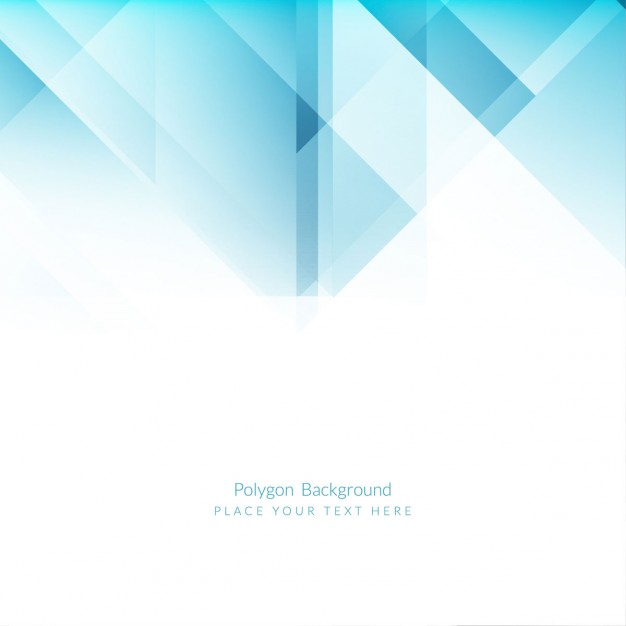 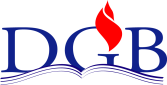 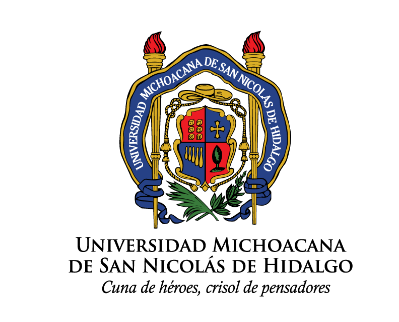 ¡¡GRACIAS por contestar la encuesta!!NOMBRE DE LA BIBLIOTECA:FECHA:NÚM.PREGUNTAMUY MALMALREGULARBIENEXCELENTENÚM.PREGUNTA123451.Califique el servicio que brindamos en el proceso.2.Califique el trato que le ha brindado el personal del proceso3.Califique el tiempo de entrega del material.QUEJAS O SUGERENCIAS